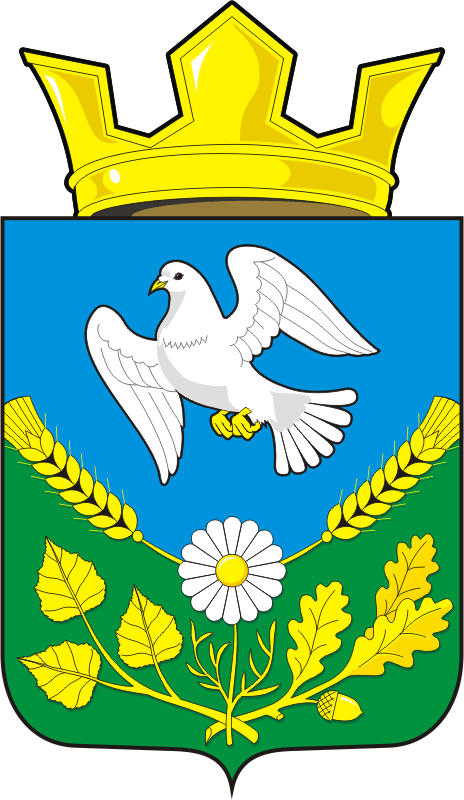 АДМИНИСТРАЦИЯ НАДЕЖДИНСКОГО СЕЛЬСОВЕТАСАРАКТАШСКОГО РАЙОНА ОРЕНБУРГСКОЙ ОБЛАСТИП О С Т А Н О В Л Е Н И Е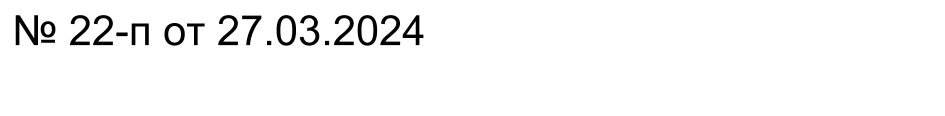 Об изменении вида разрешенного использования земельного участка1. Уточнить характеристики земельного участка с кадастровым номером 56:26:0904001:25, расположенного по адресу: Российская Федерация, Оренбургская область, Саракташский район, МО Надеждинский сельсовет, земельный участок расположен в юго-западной части кадастрового квартала 56:26:0904001:- вид разрешенного использования: скотоводство (сенокошение и выпас сельскохозяйственных животных). Код вида разрешенного использования земельного участка – 1.8.- категория земель: земли сельскохозяйственного назначения.2.  Контроль за исполнением настоящего постановления оставляю за собой.         3.  Настоящие постановление вступает в силу со дня его подписания.Глава муниципального образования 				О.А.Тимко 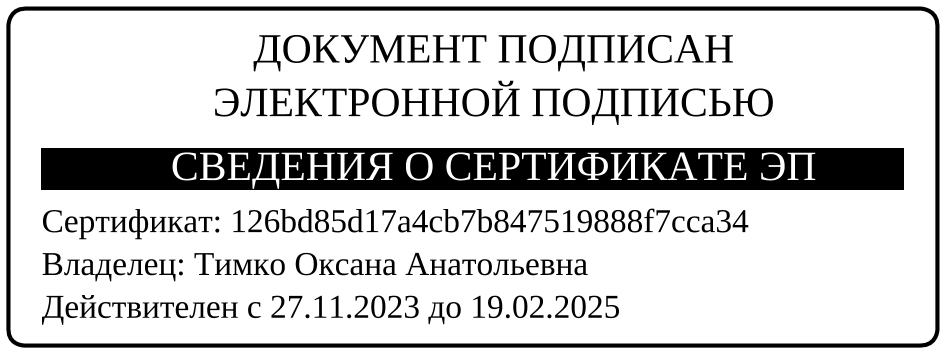 Разослано:  администрации р-на, прокурору р-на, на сайт, в делоРуководствуясь Федеральным  законом от 06.10.2003 № 131- ФЗ «Об общих принципах местного самоуправления в Российской Федерации», статьей 38, 39, 40 Градостроительного кодекса Российской Федерации, статьей 4 Федерального закона Российской Федерации «О введении действие Градостроительного кодекса Российской Федерации» от 29.12.2004 №191-ФЗ, Приказом Федеральной службы государственной регистрации, кадастра и картографии от 10.11.2020 № П/0412 «Об утверждении классификатора видов разрешенного использования земельных участков», в соответствии с Уставом муниципального образования Надеждинский сельсовет Саракташского района Оренбургской области, в соответствии с Правилами землепользования и застройки муниципального образования Надеждинский сельсовет утвержденных постановлением администрации от 15.12.2023 № 85-п: